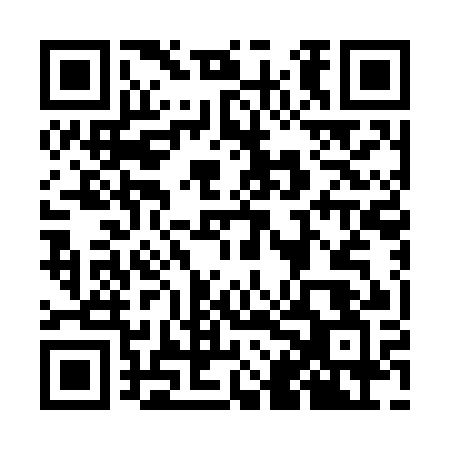 Prayer times for Casais da Abadia, PortugalWed 1 May 2024 - Fri 31 May 2024High Latitude Method: Angle Based RulePrayer Calculation Method: Muslim World LeagueAsar Calculation Method: HanafiPrayer times provided by https://www.salahtimes.comDateDayFajrSunriseDhuhrAsrMaghribIsha1Wed4:516:341:316:268:2910:052Thu4:506:331:316:278:3010:073Fri4:486:321:316:278:3110:084Sat4:466:311:316:288:3210:105Sun4:456:301:316:288:3310:116Mon4:436:281:316:298:3410:127Tue4:426:271:316:298:3510:148Wed4:406:261:316:308:3610:159Thu4:386:251:316:308:3710:1710Fri4:376:241:316:318:3810:1811Sat4:356:231:316:318:3910:1912Sun4:346:221:316:328:3910:2113Mon4:326:211:316:328:4010:2214Tue4:316:201:316:338:4110:2415Wed4:306:191:316:348:4210:2516Thu4:286:181:316:348:4310:2617Fri4:276:181:316:358:4410:2818Sat4:256:171:316:358:4510:2919Sun4:246:161:316:368:4610:3120Mon4:236:151:316:368:4710:3221Tue4:226:141:316:378:4810:3322Wed4:206:141:316:378:4910:3423Thu4:196:131:316:388:4910:3624Fri4:186:121:316:388:5010:3725Sat4:176:121:316:398:5110:3826Sun4:166:111:316:398:5210:3927Mon4:156:111:316:408:5310:4128Tue4:146:101:326:408:5310:4229Wed4:136:101:326:408:5410:4330Thu4:126:091:326:418:5510:4431Fri4:116:091:326:418:5610:45